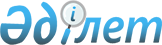 Біржан сал ауданы мәслихатының 2022 жылғы 28 желтоқсандағы № С-25/6 "2023 - 2025 жылдарға арналған Біржан сал ауданы Бірсуат ауылдық округінің бюджеті туралы" шешіміне өзгерістер енгізу туралыАқмола облысы Біржан сал ауданы мәслихатының 2023 жылғы 5 желтоқсандағы № С-7/7 шешімі
      Біржан сал ауданының мәслихаты ШЕШІМ ҚАБЫЛДАДЫ:
      1. Біржан сал ауданы мәслихатының "2023 – 2025 жылдарға арналған Біржан сал ауданы Бірсуат ауылдық округінің бюджеті туралы" 2022 жылғы 28 желтоқсандағы № С-25/6 шешіміне келесі өзгерістер енгізілсін:
      1-тармақ жаңа редакцияда жазылсын:
      "1. 2023 - 2025 жылдарға арналған Біржан сал ауданы Бірсуат ауылдық округінің бюджетіне тиісінше 1, 2 және 3-қосымшаларға сәйкес, оның ішінде 2023 жылға келесі көлемдерде бекітілсін:
      1) кірістер – 118 573,6 мың теңге, оның ішінде:
      салықтық түсімдер – 5 069 мың теңге;
      салықтық емес түсімдер - 0 мың теңге;
      негізгі капиталды сатудан түсетін түсімдер - 0 мың теңге;
      трансферттер түсімі – 113 504,6 мың теңге;
      2) шығындар – 119 310,8 мың теңге;
      3) таза бюджеттік кредиттеу - 0 мың теңге;
      4) қаржы активтерімен операциялар бойынша сальдо – 0 мың теңге;
      5) бюджет тапшылығы (профициті) – - 737,2 мың теңге;
      6) бюджет тапшылығын қаржыландыру (профицитін пайдалану) – 737,2 мың теңге.";
      көрсетілген шешімнің 1, 5-қосымшалары осы шешімнің 1, 2-қосымшаларына сәйкес жаңа редакцияда жазылсын.
      2. Осы шешім 2023 жылдың 1 қаңтарынан бастап қолданысқа енгізіледі. 2023 жылға арналған Бірсуат ауылдық округінің бюджеті 2023 жылға арналған аудандық бюджеттен берілетін нысаналы трансферттер
					© 2012. Қазақстан Республикасы Әділет министрлігінің «Қазақстан Республикасының Заңнама және құқықтық ақпарат институты» ШЖҚ РМК
				
      Біржан сал ауданы мәслихатының төрағасы

Н.Қуатова
Біржан сал ауданы
мәслихатының
2023 жылғы 5 желтоқсандағы
№ С-7/7 шешіміне
1-қосымшаБіржан сал ауданы
мәслихатының
2022 жылғы 28 желтоқсандағы
№ С-25/6 шешіміне
1-қосымша
Санаты 
Санаты 
Санаты 
Санаты 
Сома,
мың теңге
Сыныбы 
Сыныбы 
Сыныбы 
Сома,
мың теңге
Кіші сыныбы
Кіші сыныбы
Сома,
мың теңге
Атауы
Сома,
мың теңге
1
2
3
4
5
1. Кірістер
118573,6
1
Салықтық түсімдер
5069
1
Табыс салығы
0
2
Жеке табыс салығы 
0
4
Меншiкке салынатын салықтар
1069
1
Мүлiкке салынатын салықтар
69
3
Жер салығы
0
4
Көлiк құралдарына салынатын салық
1000
5
Тауарларға, жұмыстарға және қызметтерге салынатын ішкі салықтар
4000
3
Табиғи және басқа да ресурстарды пайдаланғаны үшін түсетін түсімдер
4000
2
Салықтық емес түсiмдер
0
1
Мемлекеттік меншіктен түсетін кірістер
0
5
Мемлекеттік меншiгінде мүлiктi жалға беруден түсетiн кiрiстер
0
3
Негізгі капиталды сатудан түсетін түсімдер
0
1
Мемлекеттік мекемелерге бекітілген мемлекеттік мүлікті сату
0
1
Мемлекеттік мекемелерге бекітілген мемлекеттік мүлікті сату
0
4
Трансферттердің түсімдері
113504,6
2
Мемлекеттiк басқарудың жоғары тұрған органдарынан түсетiн трансферттер
113504,6
3
Аудандардың (облыстық маңызы бар қаланың) бюджетінен трансферттер
113504,6
Функционалдық топ 
Функционалдық топ 
Функционалдық топ 
Функционалдық топ 
Функционалдық топ 
Сома,
мың теңге
Функционалдық кіші топ 
Функционалдық кіші топ 
Функционалдық кіші топ 
Функционалдық кіші топ 
Сома,
мың теңге
Бюджеттік бағдарламалардың әкiмшiсi 
Бюджеттік бағдарламалардың әкiмшiсi 
Бюджеттік бағдарламалардың әкiмшiсi 
Сома,
мың теңге
Бағдарлама
Бағдарлама
Сома,
мың теңге
Атауы
Сома,
мың теңге
II. Шығындар
119310,8
01
Жалпы сипаттағы мемлекеттiк қызметтер
23415,1
1
Мемлекеттiк басқарудың жалпы функцияларын орындайтын өкiлдi, атқарушы және басқа органдар
23415,1
124
Аудандық маңызы бар қала, ауыл, кент, ауылдық округ әкімінің аппараты
23415,1
001
Аудандық маңызы бар қала, ауыл, кент, ауылдық округ әкімінің қызметін қамтамасыз ету жөніндегі қызметтер
23415,1
07
Тұрғын үй-коммуналдық шаруашылық
90272,4
2
Коммуналдық шаруашылық
76235,6
124
Аудандық маңызы бар қала, ауыл, кент, ауылдық округ әкімінің аппараты
76235,6
014
Елді мекендерді сумен жабдықтауды ұйымдастыру
76235,6
3
Елді-мекендерді көркейту
14036,8
124
Аудандық маңызы бар қала, ауыл, кент, ауылдық округ әкімінің аппараты
14036,8
008
Елді мекендердегі көшелерді жарықтандыру
4622,9
009
Елді мекендердің санитариясын қамтамасыз ету
2850
011
Елді мекендерді абаттандыру және көгалдандыру
6563,9
08
Мәдениет, спорт, туризм және ақпараттық кеңістік
1
2
Спорт
1
124
Аудандық маңызы бар қала, ауыл, кент, ауылдық округ әкімінің аппараты
1
028
Жергілікті деңгейде дене шынықтыру-сауықтыру және спорттық іс-шараларды өткізуге
1
12
Көлiк және коммуникация
5622,1
1
Автомобиль көлiгi
5622,1
124
Аудандық маңызы бар қала, ауыл, кент, ауылдық округ әкімінің аппараты
5622,1
013
Аудандық маңызы бар қалаларда, ауылдарда, кенттерде, ауылдық округтерде автомобиль жолдарының жұмыс істеуін қамтамасыз ету
3650
045
Аудандық маңызы бар қалаларда, ауылдарда, кенттерде, ауылдық округтерде автомобиль жолдарын күрделі және орташа жөндеу
1972,1
15
Трансферттер
0,2
1
Трансферттер
0,2
124
Аудандық маңызы бар қала, ауыл, кент, ауылдық округ әкімінің аппараты
0,2
048
Пайдаланылмаған (толық пайдаланылмаған) нысаналы трансфертерді қайтару
0,2
IV. Қаржы активтерiмен жасалатын операциялар бойынша сальдо
0
V. Бюджет тапшылығы (профициті)
-737,2
VI. Бюджет тапшылығын қаржыландыру (профицитті пайдалану)
737,2
8
Пайдаланатын бюджет қаражатының қалдықтары
737,2
1
Бюджет қаражаты қалдықтары
737,2
1
Бюджет қаражатының бос қалдықтары
737,2Біржан сал ауданы
мәслихатының
2023 жылғы 5 желтоқсандағы
№ С-7/7 шешіміне
2-қосымшаБіржан сал ауданы
мәслихатының
2022 жылғы 28 желтоқсандағы
№ С-25/6 шешіміне
5-қосымша
Атауы
Сома,
мың теңге
1
2
Барлығы
14498,6
Ағымдағы нысаналы трансферттер
14498,6
оның ішінде:
Бірсуат ауылдық округі әкімінің аппараты
14498,6
Елді мекендердегі көшелерді жарықтандыруға
3057,6
Елді мекендердің санитариясын қамтамасыз етуге
850
Елді мекендерді абаттандыру және көгалдандыруға
6000
Аудандық маңызы бар қалаларда, ауылдарда, кенттерде, ауылдық округтерде автомобиль жолдарының жұмыс істеуін қамтамасыз етуге
3150
Жергілікті деңгейде дене шынықтыру-сауықтыру және спорттық іс-шараларды өткізуге
1
Аудандық маңызы бар қалаларда, ауылдарда, кенттерде, ауылдық округтерде автомобиль жолдарын күрделі және орташа жөндеуге
1440